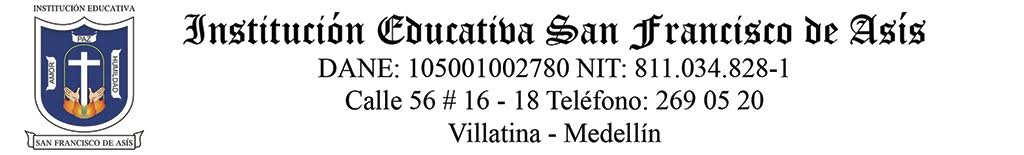 Medellín, mayo 22 de 2020COMUNICADO N°2A LA COMUNIDAD EDUCATIVA SAN FRANCISCO DE ASÍSEstimados estudiantes y padres de familia, para la institución educativa San Francisco de Asís, es placentero poder saludarles y contarles los avances que lleva el proceso de formación y acompañamiento bajo la estrategia Aprende en casa, en el marco de la emergencia que se vive en estos momentos.En primer lugar, queremos ofrecer un parte de tranquilidad, con el ánimo de disminuir niveles de estrés, en este momento es importante mantener la calma ante todo; dejemos de pensar en calificaciones y centrémonos en los procesos.Es indispensable mantener la comunicación permanente y respetuosa dentro de los acuerdos hechos con cada docente, en relación a horarios de atención para clases y devoluciones, así se podrá ofrecer procesos adecuados de retroalimentación. De igual forma, se solicita a toda la comunidad que las orientaciones que haga la institución de manera oficial, sólo se emitirán por los canales adoptados para tal fin, de manera que no es conveniente vociferar información generalizada porque la escuchó en la calle; con todo respeto, es indispensable consultar con los maestros y verificar la información en la página web institucional, cartelera institucional y/o correos institucionales de los docentes incluyendo grupos de WhatsApp, previamente definidos; esto evitará desinformación y garantizará el acceso correcto de la misma.Teniendo en cuenta lo anterior se ha garantizado el acceso a los materiales, herramientas de trabajo y a las actividades que proponen los maestros, aun así hay familias con muy poca  comunicación con sus directores de grupo, por ello es importante que quienes aún no están en los grupos de whatsapp o en los directorios telefónicos de sus grupos, procuren vincularse lo más pronto posible; de igual manera, a través de la página web de la institución se estará colgando información de posibles novedades que se vayan presentando.El consolidado de ejecución de las estrategias adoptadas como Uso de Guías (Análoga) y uso de plataformas (clases virtuales) arroja un dato de cobertura de 98%; el 2% restante se encuentra fuera de la ciudad y sin poder contactar, si por casualidad conoce algún caso de estos, por favor informar a la institución para poder gestionar las posibilidades de acceso a los procesos de acompañamiento.Con relación a los procesos evaluativos, el consejo académico, acordó el uso de un instrumento de autoevaluación, el cual será orientado y aplicado por los directores de grupo a cada uno de sus estudiantes, de allí se obtendrá información vital para una valoración cualitativa de los procesos y de manera efectiva determinar las dificultades o situaciones que impidan el desarrollo de habilidades propuestas en cada una de las actividades de todas las áreas. Además, se procura que el estudiante y el padre de familia tengan conciencia de su proceso de aprendizaje y que el acompañamiento de cada docente sea efectivo y pertinente, toda vez que, luego de aplicar la autoevaluación, los maestros de cada área, estarán llamando uno a uno a los estudiantes, para dar el respectivo seguimientos de los procesos académicos y de esta manera resolver dudas y fortalecer habilidades de pensamiento desarrolladas.La información recogida será analizada por la comisiones de evaluación y promoción destacando aspectos como el interés y los ritmos de aprendizajes de los estudiantes, teniendo en cuenta las situaciones de los entornos de aprendizajes, el acceso a los materiales y la posibilidad de comunicación; para ello, el referente de calidad, se centra en la misión institucional, el modelo pedagógico y la intención formativa de la misma que promueve pensamiento crítico, autonomía, capacidad reflexiva y de transformación en su contexto. En síntesis, se evalúa todo el proceso y no únicamente trabajos que son producto de las actividades, debemos entender, que estos trabajos, talleres, exposiciones entre otros, solo son evidencias, pero lo realmente importante es demostrar las habilidades en diferentes contextos. Finalmente, agradecemos a los padres de familia y estudiantes estar atentos a estas llamadas y a recibir las orientaciones que se presenten, tengamos mucha calma y los invito a mostrar actitud positiva frente a esto, ser muy disciplinado con las actividades y procurar honestamente en sacar adelante el proceso, mi Dios les pague y cuídense mucho.    Cordialmente, Equipo Directivo y Docentes IESFA